Об организации и проведенииобластного конкурса«Лучший коллективный договор»В целях дальнейшего развития социального партнерства, повышения роли коллективных договоров в защите прав и интересов работников образования президиум ПОСТАНОВЛЯЕТ:1. Провести в период с 01 октября по 30 декабря 2018 года областной конкурс «Лучший коллективный договор».2. Утвердить Положение (приложение № 1, № 2), состав Оргкомитета (приложение № 3), смету (приложение № 4) на проведение областного конкурса «Лучший коллективный договор».3. Членским организациям Иркутской областной организации Общероссийского Профсоюза образования принять участие в Конкурсе. Ответственность за подачу заявок и материалов на Конкурс (приложение № 1 к Положению) и их качество возложить на председателей территориальных организаций Профсоюза.4. Шкаренковой И.В., главному бухгалтеру Иркутской областной организации Общероссийского Профсоюза образования, предусмотреть в бюджете финансовые средства на проведение Конкурса.5. Ответственность за исполнение настоящего постановления возложить на Шевченко Л.Е., главного специалиста по социально-экономическим вопросам, Сметанину А.С., главного специалиста по вопросам профессионального образования Иркутской областной организации Общероссийского Профсоюза образования.Председатель									В.Г. Федосеева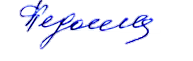 Приложение № 1к постановлению ПрезидиумаИркутской областной организацииОбщероссийского Профсоюза образованияот 18 сентября 2018года № 38-5ПОЛОЖЕНИЕоб областном конкурсе«Лучший коллективный договор»I. ОБЩИЕ ПОЛОЖЕНИЯ1.1. Настоящее Положение определяет порядок проведения областного конкурса «Лучший коллективный договор» (далее – Конкурс).1.2. Конкурс проводится в целях совершенствования форм развития социального партнерства, повышения роли коллективного договора в защите социально-трудовых прав и законных интересов работников.1.3. Организатором Конкурса является Комитет Иркутской областной организации Общероссийского Профсоюза образования.1.4. В Конкурсе могут принимать участие муниципальные образовательные организации, в которых созданы и действуют первичные профсоюзные организации, входящие в структуру территориальных организаций Общероссийского Профсоюза образования.1.5. На Конкурс представляются коллективные договоры, прошедшие уведомительную регистрацию и действующие на момент проведения Конкурса.1.6. Проведение Конкурса возлагается на Оргкомитет по организации и проведению Конкурса (далее – Оргкомитет).1.7. Состав Оргкомитета утверждается Президиумом Иркутской областной организации Общероссийского Профсоюза образования.II. ЗАДАЧИ КОНКУРСА2.1. Выявление лучшей системы работы по коллективно-договорному регулированию в муниципальных образовательных организациях Иркутской области.2.2. Определение коллективных договоров, улучшающих нормы и положения трудового законодательства, Регионального отраслевого соглашения, территориальных соглашений по вопросам заработной платы, занятости работников, профессионального роста, условий и охраны труда, социальных льгот, гарантий и компенсаций работникам.2.3. Повышение роли коллективного договора в регулировании социально-трудовых, экономических и профессиональных отношений, в осуществлении защиты прав работников, усилении мотивации профсоюзного членства.2.4. Активизация работы профсоюзных организаций в совершенствовании переговорного процесса по заключению коллективных договоров.2.5. Повышение активности и заинтересованности работодателей в договорном регулировании социально-трудовых отношений.2.6. Распространение положительного опыта работы первичных профсоюзных организаций по регулированию трудовых отношений в образовательных организациях Иркутской области.2.7. Информационное обеспечение и гласность при заключении, выполнении условий и подведении итогов коллективных договоров.III. ОРГАНИЗАЦИЯ И ПРОВЕДЕНИЕ КОНКУРСА3.1. Комитет Иркутской областной организации Общероссийского Профсоюза образования, территориальные организации Профсоюза доводят до сведения первичных профсоюзных организаций настоящее Положение о Конкурсе.Текст настоящего Положения о Конкурсе и приложения к нему направляются в территориальные, первичные организации Профсоюза; размещаются в сети Интернет на официальном сайте Иркутской областной организации Общероссийского Профсоюза образования.3.2. Конкурс организуется и проводится по итогам работы за период действия коллективного договора, представленного на Конкурс.3.3. Для участия в Конкурсе необходимо представить:заявку на участие в Конкурсе (приложение № 1);копию коллективного договора с приложениями;таблицу участника Конкурса (приложение № 2) с обязательным приложением пояснительной записки;документы по ведению коллективных переговоров и по заключению коллективного договора;документы о подведении итогов выполнения коллективного договора;иные документы и материалы по усмотрению участника Конкурса.Все документы заверяются печатями соответствующих организаций, подписями их руководителей и председателей первичных профсоюзных организаций.3.4. Конкурс проводится с присуждением трех призовых мест.3.5. От каждой территориальной организации Профсоюза в Конкурсе может участвовать не более одной муниципальной образовательной организации, определенной по решению Президиума территориальной организации Профсоюза.3.6. Подача и прием заявок для участия в Конкурсе с приложением документов, указанных в пункте 3.3 настоящего Положения, осуществляется в Комитете Иркутской областной организации Общероссийского Профсоюза образования до 30 ноября 2018 года.3.7. Оргкомитет Конкурса осуществляет рассмотрение поступивших документов, проводит их экспертизу по системе баллов (приложение № 3).3.8. В случае, если в срок, указанный в пункте 3.6 настоящего Положения, будет представлено менее 10 заявок, Конкурс считается несостоявшимся.IV. ПОДВЕДЕНИЕ ИТОГОВ КОНКУРСА4.1. Подведение итогов Конкурса и определение призеров осуществляет Президиум Иркутской областной организации Общероссийского Профсоюза образования в соответствии с критериями определения призеров Конкурса (приложение № 3).4.2. Оргкомитет Конкурса: принимает и рассматривает представленные документы, проверяет их комплектность и соответствие установленному порядку оформления и срокам представления;заполняет таблицу критериев определения призеров (приложение № 3);определяет кандидатов в призеры Конкурса и вправе посещать указанные образовательные организации с целью получения дополнительной информации;составляет протокол, направляет его в Президиум Иркутской областной организации Общероссийского Профсоюза образования.4.3. Президиум Иркутской областной организации Общероссийского Профсоюза образования на основании документов, представленных Оргкомитетом, в срок до 30 декабря 2018 года подводит итоги Конкурса.4.4. Церемония награждения призеров Конкурса проводится в торжественной обстановке на заседании Президиума Иркутской областной организации Общероссийского Профсоюза образования.4.5. Муниципальные образовательные организации, являющиеся призерами Конкурса, награждаются дипломом и денежной премией установленного размера, руководители данных организаций и председатели первичных профсоюзных организаций награждаются Почетной грамотой Иркутской областной организации Общероссийского Профсоюза образования.4.6. Итоги Конкурса публикуются в газете «Единство профсоюзов», размещаются в сети Интернет на официальном сайте Иркутской областной организации Общероссийского Профсоюза образования.Приложение № 1к Положению об областном конкурсе«Лучший коллективный договор»ЗАЯВКАна участие в областном конкурсе«Лучший коллективный договор»______________________________________________________________________ (полное наименование образовательной организации)заявляет о своем намерении принять участие в областном Конкурсе «Лучший коллективный договор» (далее – Конкурс).С порядком проведения Конкурса ознакомлены и согласны.Полноту и достоверность сведений, указанных в заявке и прилагаемых к ней документах, гарантируем.Уведомлены о том, что участники Конкурса, представившие в Оргкомитет Конкурса недостоверные данные, могут быть не допущены к участию в Конкурсе или сняты с участия в Конкурсе в процессе его проведения.«___»__________ 2018 годаПриложение № 2к Положению об областном конкурсе«Лучший коллективный договор»Т А Б Л И Ц Аучастника областного конкурса«Лучший коллективный договор»_______________________________________________________________________________________________________(полное наименование образовательной организации)Численность работников _____ чел.Численность членов Профсоюза _____ чел.Приложение № 3к Положению об областном конкурсе«Лучший коллективный договор»КРИТЕРИИ ОПРЕДЕЛЕНИЯ ПРИЗЕРОВобластного конкурса «Лучший коллективный договор»______________________________________________________________________________________________(полное наименование образовательной организации)Численность работников _____ чел.Численность членов Профсоюза _____ чел.Приложение № 3к постановлению ПрезидиумаИркутской областной организацииОбщероссийского Профсоюза образованияот 18 сентября 2018 года № 38-5Состав оргкомитетаобластного конкурса «Лучший коллективный договор»Приложение № 4к постановлению ПрезидиумаИркутской областной организацииОбщероссийского Профсоюза образованияот 18 сентября 2018 года № 38-5Сметана проведение областного конкурса«Лучший коллективный договор»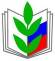 ПРОФСОЮЗ РАБОТНИКОВ НАРОДНОГО ОБРАЗОВАНИЯ И НАУКИРОССИЙСКОЙ ФЕДЕРАЦИИ(ОБЩЕРОССИЙСКИЙ ПРОФСОЮЗ ОБРАЗОВАНИЯ)ИРКУТСКАЯ ОБЛАСТНАЯ ОРГАНИЗАЦИЯ ПРОФСОЮЗАПРЕЗИДИУМ ОБЛАСТНОЙ ОРГАНИЗАЦИИ ПРОФСОЮЗАПОСТАНОВЛЕНИЕРуководительобразовательнойорганизации_______________   _______________(подпись)(Ф. И. О.)Председательпервичной профсоюзнойорганизации_______________   _______________(подпись)(Ф. И. О.)Содержание коллективного договораПунктыИнформация о выполнении123I. ОБЩАЯ ОЦЕНКА КОЛЛЕКТИВНОГО ДОГОВОРАI. ОБЩАЯ ОЦЕНКА КОЛЛЕКТИВНОГО ДОГОВОРАI. ОБЩАЯ ОЦЕНКА КОЛЛЕКТИВНОГО ДОГОВОРА1. Соответствие положений коллективного договора действующему трудовому законодательству, Региональному и территориальному отраслевым соглашениям.2. Наличие условий, предусматривающих гарантии прав работников и деятельности профсоюзов, включая участие профсоюзной организации в регулировании трудовых отношений, в том числе в части учета мнения(согласования)выборного профсоюзного органа первичной профсоюзной организации.3. Контроль за выполнением коллективного договора (заслушивание на заседаниях просоюзного комитета и других коллегиальных органов), порядок внесения в него изменений и дополнений, ответственность сторон.4. Освещение итогов выполнения условий коллективного договора в средствах массовой информации (сайт образовательной организации в сети Интернет, стенная печать, стенды и т.п.).5. Уведомительная регистрация в комитете территориальной организации Профсоюза.II. ОПЛАТА ТРУДА И ЗАНЯТОСТЬII. ОПЛАТА ТРУДА И ЗАНЯТОСТЬII. ОПЛАТА ТРУДА И ЗАНЯТОСТЬ1. Дополнительные гарантии по оплате труда работников образовательной организации.2.Установление сроков выплаты заработной платы работникам образовательной организации.3.Установление гарантий по переподготовке и повышению квалификации работников образовательной организации.4. Предоставление высвобождаемым работникам возможности  обучения новым профессиям, а также поиска работы до наступления срока расторжения трудового договора.5. Обеспечение представительства профсоюзного комитета в работе комиссии по распределению средств стимулирующего фонда заработной платы.III. ОХРАНА ТРУДАIII. ОХРАНА ТРУДАIII. ОХРАНА ТРУДА1. Финансирование мероприятий, запланированных соглашениями по охране труда в размере не ниже норматива, установленного действующим законодательством.2. Выполнение мероприятий, включенных в раздел охраны труда и соглашений по охране труда.3. Обеспечение гарантий деятельности избранных уполномоченных (доверенных) лиц профсоюзного комитета по охране труда (предоставление им необходимого времени для работы, организация обучения, обеспечение нормативными и справочными материалами и т.д.).5.Проведение за счет работодателя обязательных медицинских осмотров и освидетельствований в порядке, установленном действующим законодательством; обеспеченность работников спецодеждой, спецобувью и другими средствами индивидуальной защиты.IV. ДОПОЛНИТЕЛЬНЫЕ СОЦИАЛЬНО-ЭКОНОМИЧЕСКИЕ ГАРАНТИИIV. ДОПОЛНИТЕЛЬНЫЕ СОЦИАЛЬНО-ЭКОНОМИЧЕСКИЕ ГАРАНТИИIV. ДОПОЛНИТЕЛЬНЫЕ СОЦИАЛЬНО-ЭКОНОМИЧЕСКИЕ ГАРАНТИИ1. Обеспечение гарантий социального и пенсионного страхования работников образовательной организации.2.Установление дополнительных социально-трудовых гарантий для лиц, не достигших возраста 35 лет (льготы при обучении, повышении квалификации, выделение льготных ссуд на жилье).3.Условия труда и социальная защита женщин (перевод женщин с рабочих мест с тяжелыми условиями труда на рабочие места с нормальными условиями труда при необходимости, установление сокращенной рабочей недели и др.).4. Культурно-массовая и спортивно-оздоровительная работа (финансирование спортивно-массовых мероприятий, отчисление денежных средств на счет первичной профсоюзной организации для проведения мероприятий и др.).5. Иные социально-экономические льготы и гарантии (оказание помощи в улучшении жилищных условий, материальная помощь отдельным категориям работников, организация транспортного обслуживания и др.).V. ГАРАНТИИ ПРОФСОЮЗНОЙ ДЕЯТЕЛЬНОСТИV. ГАРАНТИИ ПРОФСОЮЗНОЙ ДЕЯТЕЛЬНОСТИV. ГАРАНТИИ ПРОФСОЮЗНОЙ ДЕЯТЕЛЬНОСТИ1. Предоставление выборному органу первичной профсоюзной организации бесплатно необходимого помещения, средств связи, в том числе компьютерного оборудования с доступом к информационно-телекоммуникационной сети «Интернет», безвозмездное предоставление имеющегося транспортного средства, создавать иных улучшающих условий для обеспечения деятельности выборного органа первичной профсоюзной организации.2. Предоставление профсоюзным органам по их запросам информации, сведений и разъяснений по вопросам условий и охраны труда, заработной платы, а также другим социально-экономическим вопросам.3. Условия освобождения и порядок оплаты времени участия членов выборных профсоюзных органов, не освобожденных от основной работы в образовательной организации, в работе съездов, конференций, пленумов, президиумов, собраний, созываемых Профсоюзом, в мероприятиях по осуществлению профсоюзного контроля.4. Обеспечение ежемесячного бесплатного перечисления профсоюзных взносов на расчетный счет соответствующей профсоюзной организации в установленном размере.5. Установление работодателем выплаты за выполнение работы на выборной должности председателя первичной профсоюзной организации.Содержаниеколлективного договораПунктыМакс.оценка,балловФакт.оценка,балловПримечание12345I. Общая оценка коллективного договора401. Соответствие положений коллективного договора действующему трудовому законодательству, Региональному и территориальному отраслевым соглашениям.102. Наличие условий, предусматривающих гарантии прав работников и деятельности профсоюзов, включая участие профсоюзной организации в регулировании трудовых отношений, в том числе в части учета мнения(согласования)выборного профсоюзного органа первичной профсоюзной организации.103. Контроль за  выполнением коллективного договора (заслушивание на заседаниях просоюзного комитета и других коллегиальных органов), порядок внесения в него изменений и дополнений, ответственность сторон.104. Освещение итогов выполнения условий коллективного договора в средствах массовой информации (сайтобразовательной организации в сети Интернет, стенная печать, стенды и т.п.).55. Уведомительная регистрация в комитете территориальной организации Профсоюза.5II.Оплата труда и занятость401. Дополнительные гарантии по оплате труда работников образовательной организации.102. Установление сроков выплаты заработной платы работникам образовательной организации.53.Установление гарантий по переподготовке и повышению квалификации работников образовательной организации.104. Предоставление высвобождаемым работникам возможности  обучения новым профессиям, а также поиска работы до наступления срока расторжения трудового договора.55. Обеспечение представительства профсоюзного комитета в работе комиссии по распределению средств стимулирующего фонда заработной платы.10III.Охрана труда301. Финансирование мероприятий, запланированных соглашениями по охране труда в размере не ниже норматива, установленного действующим законодательством.102. Выполнение мероприятий, включенных в раздел охраны труда и соглашений по охране труда.103. Обеспечение гарантий деятельности избранных уполномоченных (доверенных) лиц профсоюзного комитета по охране труда (предоставление им необходимого времени для работы, организация обучения, обеспечение нормативными и справочными материалами и т.д.).54. Проведение за счет работодателя обязательных медицинских осмотров и освидетельствований в порядке, установленном действующим законодательством; обеспеченность работников спецодеждой, спецобувью и другими средствами индивидуальной защиты.5IV. Дополнительные социально-экономические гарантии401. Обеспечение гарантий социального и пенсионного страхования работников образовательной организации.52.Установление дополнительных социально-трудовых гарантий для лиц, не достигших возраста 35 лет (льготы при обучении, повышении квалификации, выделение льготных ссуд на жилье).103.Условия труда и социальная защита женщин (перевод женщин с рабочих мест с тяжелыми условиями труда на рабочие места с нормальными условиями труда при необходимости, установление сокращенной рабочей недели и др.).54. Культурно-массовая и спортивно-оздоровительная работа (финансирование спортивно-массовых мероприятий, отчисление денежных средств на счет первичной профсоюзной организации для проведения мероприятий и др.).105. Иные социально-экономические льготы и гарантии (оказание помощи в улучшении жилищных условий, материальная помощь отдельным категориям работников, организация транспортного обслуживания и др.).10V. Гарантии профсоюзной деятельности501. Предоставление выборному органу первичной профсоюзной организации бесплатно необходимого помещения, средств связи, в том числе компьютерного оборудования с доступом к информационно-телекоммуникационной сети «Интернет», безвозмездное предоставление имеющегося транспортного средства, создавать иных улучшающих условий для обеспечения деятельности выборного органа первичной профсоюзной организации.102. Предоставление профсоюзным органам по их запросам информации, сведений и разъяснений по вопросам условий и охраны труда, заработной платы, а также другим социально-экономическим вопросам.103. Условия освобождения и порядок оплаты времени участия членов выборных профсоюзных органов, не освобожденных от основной работы в образовательной организации, в работе съездов, конференций, пленумов, президиумов, собраний, созываемых Профсоюзом, в мероприятиях по осуществлению профсоюзного контроля.104. Обеспечение ежемесячного бесплатного перечисления профсоюзных взносов на расчетный счет соответствующей профсоюзной организации в установленном размере.105. Установление работодателем выплаты за выполнение работы на выборной должности председателя первичной профсоюзной организации.10Общее количество баллов200№п/пФ.И.О.Должность01.ФедосееваВалентина ГеннадьевнаПредседатель Иркутской областной организацииОбщероссийского Профсоюза образования02.ГусеваИнесса КонстантиновнаПредседатель первичной профсоюзной организации работников Байкальского государственного университета03.БелоцерковскаяВалентина ВикторовнаПредседатель первичной профсоюзной организации Иркутского аграрного техникума04.ИвановаНина АнатольевнаПредседатель Иркутской районной организации Общероссийского Профсоюза образования05.ПанасюкЛюдмила ИвановнаГлавный правовой инспектор труда Иркутской областной организации Общероссийского Профсоюза образования06.ПетроваМаргарита ГеоргиевнаПредседатель Иркутской городской организации Общероссийского Профсоюза образования07.ПротвиневЕвгений ГеоргиевичГлавный технический инспектор труда Иркутской областной организации Общероссийского Профсоюза образования08.СметанинаАнтонина СтаниславовнаГлавный специалист по вопросам профессионального образования Иркутской областной организации Общероссийского Профсоюза образования09.ХромовАлександр ЮрьевичГлавный правовой инспектор труда Иркутской областной организации Общероссийского Профсоюза образования10.ШевченкоЛюдмила ЕвгеньевнаГлавный специалист по социально-экономическим вопросам Иркутской областной организации Общероссийского Профсоюза образования11.ШкаренковаИрина ВитальевнаГлавный бухгалтер Иркутской областной организации Общероссийского Профсоюза образования12.РакитинаНина НиколаевнаГлавный специалист по организационной работе Иркутской областной организации Общероссийского Профсоюза образования№п/пНаименование расходовСумма (руб.)01.Дипломы участникам конкурса150002.Рамки для дипломов призеров конкурса50003.Премии призерам конкурса:03.за I место15 00003.за II место  10 00003.за III место5 000Итого:32 000